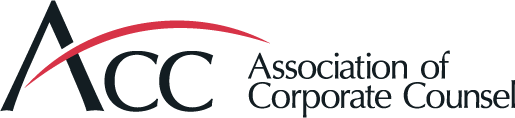 MemoTo: IT, Privacy, & eCommerce Network Leadership From: Nicholas Moses, Networks ManagerDate: December 9, 2020Re: 2020 Annual Meeting Call for Programs DataIn anticipation of the 2021 Annual Meeting Call for Programs, below you will find data to aid the Employment and Labor Law Network in developing its program submissions. All data provided is representative of activity from October 1, 2018 through September 30, 2020.2018-2020 ANNUAL MEETING ITPEC SESSION ATTENDANCE AND PROGRAM STATUS2019-2020 ITPEC SURVEY SUGGESTED TOPICSCMS and ONC Interoperability RegulationsFinTech101Updates on New TechnologiesBest Contractual Provisions for Data/Tech Deals/ContractsPrivacy/ Data Security RegulationsData Subject Rights Request IssuesHarmonizing Multiple Privacy Laws in Global Orgs.CCPA updatesOnline eCommerce issues 2018-2020 ITPEC ONLINE EVENT ATTENDANCE NUMBERS    APAC Call (APAC) – One-hour live presentations on the latest legal trends affecting organizations in the Asia-Pacific region and multinational companies. Available live or on-demand through the ACC Education Archive. CLE/CPD credit available for a fee.EMEA Call (EMEA) – Thirty-minute-one hour live presentations on the latest legal trends affecting organizations in Europe, Africa, and/or the Middle East and multinational companies. Available live or on-demand through the ACC Education Archive. No CLE/CPD credit available.Legal Quick Hit (LQH) – Short (15 to 30-minute) presentations on the latest legal trends made on the monthly Network Teleconference calls. Available live or on-demand through the ACC Education Archive. No CLE/CPD credit available.Roundtable Discussion (R) – Thirty-minute-one hour live presentations on the latest legal trends featuring an interactive discussion between two or more industry or topic area experts. Available live or on-demand through the ACC Education Archive. No CLE/CPD credit available.Webcast (W) – One-hour live presentations on the latest legal trends. Available live or on-demand through the ACC Education Archive. CLE/CPD credit available for a fee.2018-2020 POPULAR ITPEC LEGAL RESOURCES2019-2020 POPULAR ITPEC EGROUP DISCUSSION TOPICSImportant Dates ‡ACC confirms program organizer and speaker submissions on rolling basisSessionAttendees/ StatusAttendees/ Status202020202020Lost in Translation: Tech Speak for Non-TechiesLost in Translation: Tech Speak for Non-Techies271What to Expect When You’re Expanding: Data Implications of Multinational OperationsWhat to Expect When You’re Expanding: Data Implications of Multinational Operations36You did What with that Data? The Role of Data Ethics and Classification within your Data Governance ProgramYou did What with that Data? The Role of Data Ethics and Classification within your Data Governance Program229With Big Data Comes Big Responsibility: The Gift (Not Curse) of Using Data To Protect DataWith Big Data Comes Big Responsibility: The Gift (Not Curse) of Using Data To Protect Data282The One-Click Schtick: Taking the Crap Out of Clickwrap AgreementsThe One-Click Schtick: Taking the Crap Out of Clickwrap Agreements219Consumer Data Collection, Handling and EnforcementConsumer Data Collection, Handling and EnforcementDeclinedGlobal Ad Tech in 2020Global Ad Tech in 2020DeclinedLike your design, but what does it do??: An Introduction to Privacy and Security by Design through real world scenarios, from product development to client experienceLike your design, but what does it do??: An Introduction to Privacy and Security by Design through real world scenarios, from product development to client experienceDeclined201920192019"I'm Afraid I Can't Do That, Dave:" What In-House Counsel Should Know About AI and Machine Learning168168Privacy Is Not (Just) a Four-Letter Word: Privacy in the EU Other than the GDPR171171Greasing the Wheels: Negotiating and Overcoming Deal Friction in Tech Contracts229229Facial Recognition and Society6666Technology Basics: The Tech 101 Primer221221The California Consumer Privacy Act: What we know (and don't) about the CCPADeclinedDeclinedBackstage: Behind the scenes of the customer experienceDeclinedDeclinedFederal frameworks policy and law: a conversation with the regulatorsDeclinedDeclined2018 (Final attendance numbers)2018 (Final attendance numbers)2018 (Final attendance numbers)GDPR¹s First 100 Days: Lessons Learned553553Beyond the GDPR: A Review of Global Privacy Laws and Tips for Compliance123123Tips and Tricks for Meeting Security Standards - Lessons Learned from FTC Enforcement Actions184184Nuts and Bolts of Responding to a Privacy Breach113113Choosing and Managing Your Data Protection Officer and Chief Information Privacy OfficerDeclinedDeclinedIs Your Website ADA Compliant?DeclinedDeclinedUsing BlockChain  How to Address Ongoing Privacy ConcernsDeclinedDeclinedDate	Event Title	Event	Views TypeDate	Event Title	Event	Views TypeDate	Event Title	Event	Views TypeDate	Event Title	Event	Views Type9/23/20Co-sponsored LQH with Financial Services and Women in the House
Basic Cybertech for Lawyers: How to Make Sense of a “Pen Test” Forensic ReportLQH2379/9/20Co-sponsored LQH with Law Department Management 
“Here, There, and Everywhere!, Where’s Our Data?”LQH869/3/20Reality Window CheckLQH318/20/20The Seismic Shift From Schrems II: The Future of Cross Border Data TransfersLQH1247/9/20Conversation with Colleagues - COVID's Impact on ITPEC IssuesLQH236/4/20An HR Perspective on Getting Employees Back To Work During COVIDLQH905/7/20Privacy, Cybersecurity, and COVID-19: Old and New ChallengesLQH864/2/20What's the fuss about the EU Copyright Directive?LQH493/5/20The Dark Web-inarLQH1212/6/20Skilling it Softly: Foundations for In-House SuccessLQH10811/14/19Artificial Intelligence in Contracting - The Future of LawyersLQH319/10/19Digital Commerce Now and Then. What New Challenges Should In-house Counsel Know About?W419/5/19Offshore Vendor Management  & Assessing a Vendor’s Risk – Information Security Reviews and Third-Party Risk ManagementLQH417/11/19Disaster Recovery and Incident ResponseLQH646/6/19Co-sponsored LQH with Information Governance
Are You Ready for California Privacy? – An Overview of the ACC Privacy Maturity ModelLQH1185/2/19New York Department of Financial Services Cybersecurity Regulation (23 NYCRR 500)LQH414/4/19Beacon Tracking in Public SpacesLQH833/6/19DPIAs: The GDPR Process That Many ForgotLQH1042/6/19Internet of Things UpdateLQH731/10/19Brexit Proofing Your Company in 2019LQH4912/6/182018 Privacy & Data Security RecapLQH9711/1/18ITPEC Network Annual Topics of Interest DiscussionLQH11Resource Title		ViewsViewsViews2019-20202019-2020N/AN/A2018-20192018-2019N/AN/ADate	Subject	Link to ThreadDate	Subject	Link to Thread2019-20202019-20209/8/20SaaS Agreements - does size matter 6/30/20Privacy Certifications 6/16/20Contract Management Tool 5/14/20CCPA consumer request process 5/4/20Non-Solicit Clause in the NDA 4/27/20Identifying event sponsors as "partners" 3/11/20Data Privacy Consultant/Attorney 3/3/20Vender vs Customer's Contracts 2/24/20Data Mapping / Tracking Tools Recommendations 2/19/20CCPA 7-week check-in 2/12/20Ethical Hacking 2/3/20Privacy data laws related contract question- CCPA etc. 1/15/20Data breach - who is responsible? SaaS contract question 1/7/20Indemnities for third party claims 12/12/19Facebook Pixel and the CCPA 12/11/19CCPA Privacy Policy Templates/Mandatory Language 11/22/19Contract Management System 11/13/19Infosec Director Ready to Chop Heads Over Laptop Thefts! 11/6/19Effective Date vs. Launch Driven Start Date 11/5/19How to handle inadvertent disclosures via email 10/7/19Relationship of NDA to MSA                  Item               DateProgram Idea Submission DeadlineWed., Feb. 3, 2021 Program Selection Notifications SentWed., March 31, 2021 Program Organizer Submission Deadline*Wed., April 14, 2021 Speaker Submission Deadline*Fri., June 4, 2021 Course Material Submission DeadlineTues., Aug. 31, 2021 